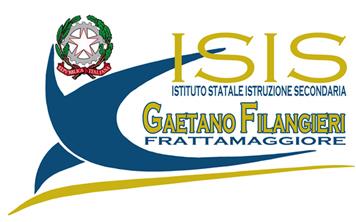 ELEZIONI DELLA CONSULTA PROVINCIALE DEGLI STUDENTI - BIENNIO 2023/2025LISTA DEI CANDIDATI   N. ______Frattamaggiore, …………………………                        FIRMA DEL FUNZIONARIO DELEGATOLa LISTA dei CANDIDATI va presentata personalmente dalle ore 9.00 del 16/10/20223 alle ore 12.00 del 18/10/2023 all’ufficio protocollo dell’istituto dal PRIMO firmatario, corredata dalla presentazione della lista firmata da almeno 20 elettori, dalle dichiarazioni di accettazione dei candidati, dalla fotocopia di un documento di riconoscimento valido di ciascun candidato e di ciascun firmatario.n.Cognome e nomeluogo e data di nascitadocumento di riconoscimentofirma1234